2016年8月 1日各　位ＷＴＵ片男波練習会実行委員会　TEL　 080-3832-4672FAX   073-499-4667E-mail　 takeoffsato@gmail.com「WTU　片男波アクアスロン・オープンウォーター練習会」のご案内■日時　　　　平成２８年９月２５日（日）　　午前9：00～13：00頃・解散(予定)　　　小雨決行■場所　　　　「片男波海水浴場」　和歌山市和歌浦南3-1740　　TEL073-447-9080■競技　　　　◎準備運動　※元田IRによるエアロビクス!!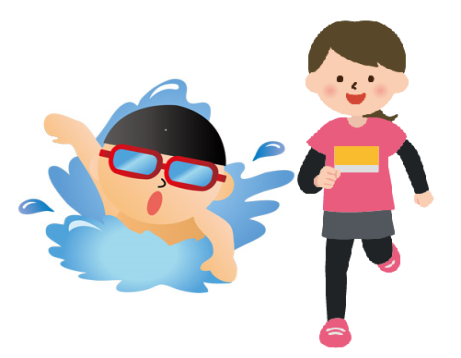 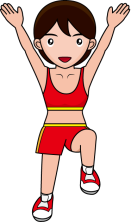 　　　　①スイム1500m　　※ご希望の方は記録証発行します！　              ②スイム300m、　ラン1000ｍ              ③スイム900m、　ラン3000ｍ　　　　　　　　　　　　　　　　　　　　　　　　■日程　　　　受付　9：00～9：30、 競技説明　9：30～9：45スタート　10：00、　 競技終了　13：00（予定）■費用　　　　・WTU会員：1,500円　　　・一般：2,000円　　保険代、エイド、弁当代を含む。参加費は当日徴収します。但し、当日欠席された場合は、キャンセル料1,000円を徴収します。■持物　　　　アクアスロン競技と、水泳競技に必要と思われる物全て持参下さい。　■申込　　　　ＷＴＵ片男波練習会実行委員会　まで。　※　先着３０名■締切　　　　９月１０日(土)必着　　※申込は、FAX、E-mail、WTUのＦＢメッセンジャーのいずれかでお願いします。■備考　　　　・　参加は、何方でも参加出来ます。・　参加種目が1種目でも3種目でも参加料は同じです。自分の体力に合わせてエントリーしてください。・　小雨は決行。当日の緊急連絡は、090-2110-6013（当日のみ）までお願いします。9/11以降に申し込みされた場合は、傷害保険には入れませんので、ご了承下さい。車で来られた方は、片男波海水浴場駐車場に停めて下さい。1日：500円。AM9時より練習会のセット(準備)と、後片付けをお手伝い下さい。皆さんのご協力をよろしくお願いします。http://www.city.wakayama.wakayama.jp/menu_4/kankou/kataonami.html　片男波浜海水浴場　　　　　　----------------------------------------------------------------　キ　リ　ト　リ　-----------------------------------------------------------------2016年　　月　　日WTUアクアスロン・オープンウォーター練習会　申込書・誓約書　( 9月25日)<誓約書>　私は、本練習会開催中の不慮の疾患や事故はすべて自己の責任とし、主催者には一切迷惑かけないことを誓います。申込書にもれなく記入し、捺印なきものは無効となります。(申込は、1人1枚に記入)個人情報保護法により、上記受付業務以外には使用しません。日付  　／     金額※参加種目に○印を付ける①　　②　　③　　　　　　　　　　　　　　　　　　　　　　　　　　　　　　　　　　■生年月日　　　年　　　月　　　日■名前                        　　　　　　　　　　　　　　　   印　　(大会当日 　　　歳／血液　　　　型)■保護者名前                        　　　　　　　　　　　　   印　(参加者本人が未成年の場合記入・捺印)　　　〒■住所　　　　　　　　　　　　　　　　　　　　　　　　　　　　　　　　　　　　　　　　　　　　　　　■電話　　　　　　　　　　　　　　　　　　　　携帯　　　　　　　　　　　　　　　　　    　　　■緊急連絡先　　　　　　　　　　　　　　　　　　　　　　　　　　　(間柄：　　　　　　　　　　　)　■所属　　　　　　　　　　　　　　　　　　　　　■　準備　と　後片付け　をお手伝戴ける方は○印を付けて下さい。■スイム１５００ｍ記録証　　希望　　希望しない　どちらかに○印を付けて下さい。